   BULLETIN D’ADHÉSION INDIVIDUEL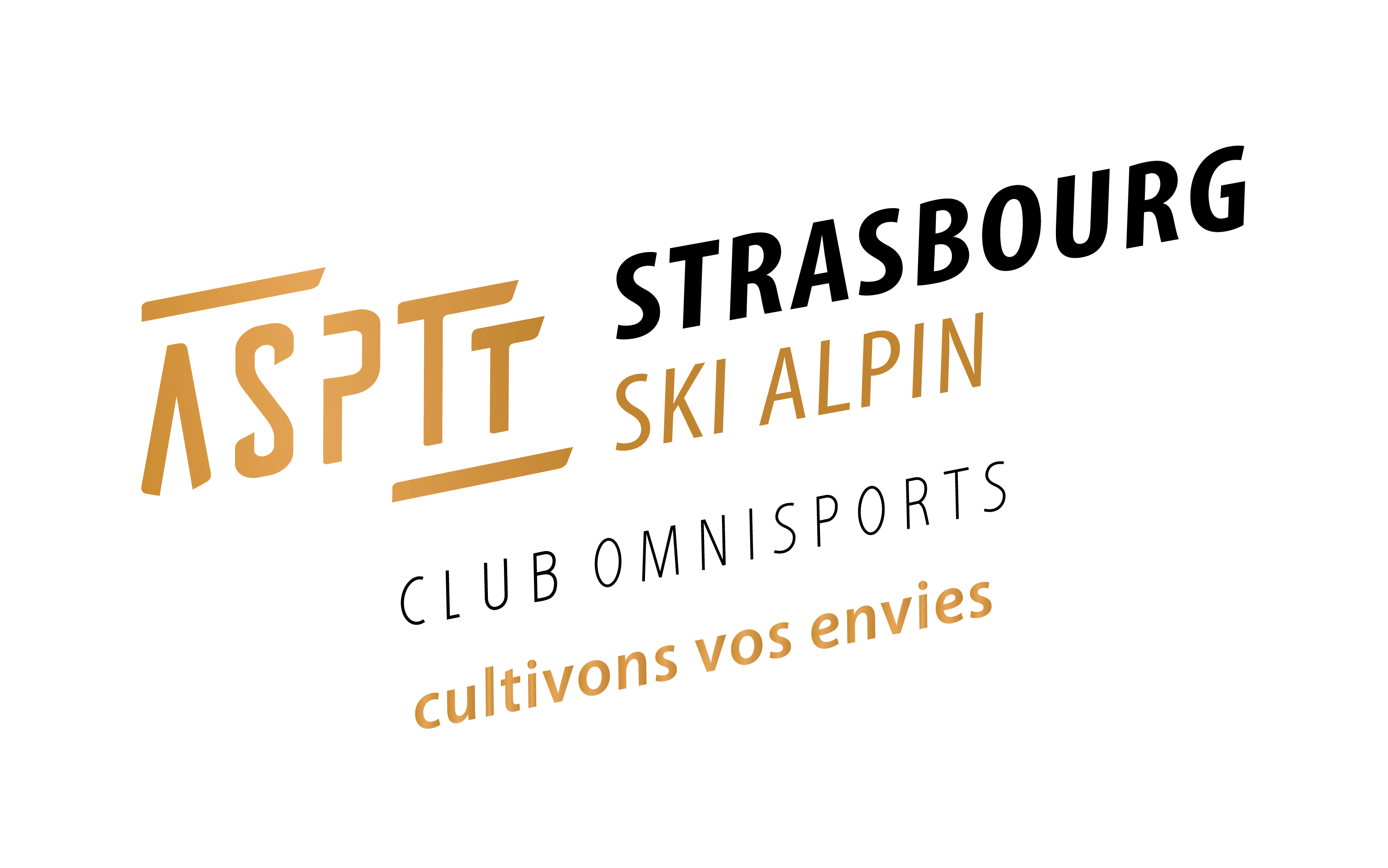  Mlle   Mme   M.						  NOM                                                                                                         Prénom    					Né(e) le 			 à  				        Nationalité  					Adresse domicile 													Code postal  		         Ville 											 Domicile  		            	   Portable                                                          Profession  				E-MAIL   	            	     						  Nom du Médecin traitant  						 	  LOISIR	  COMPÉTITION	  Dirigeant – Cadre Sportif - Membre actif	Je reconnais avoir pris connaissance des statuts et du règlement intérieur (peuvent être consultés au siège social de l’association) et de l’étendue des garanties d’assurance et/ou d’assistance proposées dans le dépliant qui m’a été remis lors de mon adhésion ; et avoir satisfait à la visite médicale OBLIGATOIRE m’autorisant à pratiquer le ou les sports considérés.	 J’ACCEPTE	 JE N’ACCEPTE PASAssurance individuelle accident : Je déclare en outre, avoir eu connaissance de l’article 38 de la loi du 16 juillet 1984 relative à l’organisation  des activités sportives et faisant obligation aux associations sportives d’informer leurs adhérents de leur intérêt à souscrire un contrat d’assurance de personne ayant pour objet de proposer des garanties forfaitaires en cas de dommage corporel. Informatique : « La loi n° 78-17 du 6 janvier 1978  relative à l’informatique, aux fichiers et aux libertés, s’applique aux réponses faites à ce questionnaire. Elle garantit un droit d’accès et de rectification, pour les données vous concernant, auprès du Siège de l’ASPTT STRASBOURG »A                                                                     le                                               Signature du titulaire :                                                                                                                                                                                                                                   (précédée de la mention « lu et approuvé »)Autorisation des parents pour les enfants de moins de 18 ans :Je soussigné(e) NOM                                                                      Prénom                                                	                    Père           Mère          Tuteur légal    Domicile  				   Bureau 				   Portable 				E-MAIL (parent) :                                                                                                    	 		Profession 				 autorise mon enfant désigné ci-dessus à adhérer à l’ASPTT Strasbourg pour toutes les activités mentionnées sur ce bulletin (y compris les activités proposées par cette association) et à prendre place dans une voiture particulière afin d’effectuer les déplacements nécessités par les compétitions sportives officielles, amicales ou de loisir au cours de la saison ; les responsables à faire procéder à toutes intervention médicale d’urgence.             A                                                                           le                                              Signature des parents :                                                                                                                                                                                                (précédée de la mention « lu et approuvé »)CADRE RESERVÉ À L’ADMINISTRATION - DÉTAIL OBLIGATOIRE DE LA COTISATION (à saisir par le Secrétaire ou le Trésorier de Section)Cotisation Statutaire	Licence ASPTT (2€ / 18€)	Licence Fédération Dirigeante	      Activité Section	    TOTAL        20,00  €	…….    €                                 ………………………  .€	      …………..  €             ……….. €				          N° licence :Règlement : 	 CB de la banque : ……………..……………………………..…		N° du chèque  ………………………….……………	 Espèces		N° du chèque  …………………………….…………			N° du chèque  ………………………………..……...